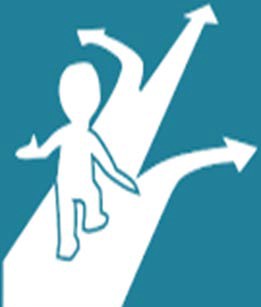 O Programa Dirigido ao Participante (PDP) oferece uma maior flexibilidade para organizar e personalizar apoios com base nas necessidades e preferências do indivíduo. O indivíduo pode contratar o seu próprio pessoal de apoio e tomar outras decisões sobre como usar a sua alocação de fundos financiada pelo DDS.No modelo Dirigido ao Participante:A pessoa autodirigida toma as suas próprias decisões, determina como o seu financiamento DDS é gasto em serviços, apoios e bens (dentro das diretrizes do DDS), e assume a responsabilidade pelas decisões que toma.Um intermediário fiscal (FI) serve como um agente para os indivíduos e famílias e é responsável por todos os pagamentos. O FI paga pelo pessoal de Apoio, outros bens e serviços de acordo com o orçamento dos participantes. O FI fornece monitorização e relatórios financeiros e garante o cumprimento de todas as leis federais e estaduais aplicáveis, regulações do DDS e de outras agências estaduais e outros requisitos do DDS.Um Agente de Apoio tipicamente um Coordenador de Serviços DDS, ajuda a pessoa a definir as suas necessidades e sonhos através de um processo de planeamento centrado na pessoa que leva a um Plano de Serviço Individual (ISP). O Agente de Apoio ajuda o indivíduo a criar e a gerir um orçamento dentro dos recursos alocados e desenvolver uma rede de serviços/apoios.O Mediador de Apoio também atua em nome do indivíduo para providenciar os serviços necessários, fornece informações sobre recursos e apoia o indivíduo na avaliação da eficácia dos apoios.O Orçamento Individual é um mecanismo que permite um participante dirigir e gerir a prestação de serviços que ele ou ela escolheu usar.Ao utilizar o orçamento um indivíduo tem:•	controlo de um montante específico de fundos e•	a responsabilidade e a liberdade para adquirir apoios, bens e serviços de uma variedade de fontes.O DDS conclui o processo para qualificar o pessoal contratado pelo indivíduo. Todo o pessoal empregado neste modelo deve:1.   ter pelo menos 18 anos2.  ter um CORI (Informação de Registo Criminal)3.  ter um diploma do ensino secundário ou Certificado de Desenvolvimento Educacional GeralO seu Escritório Local pode fornecer informações adicionais sobre estas opções de modelo de serviço. Consulte também o site do DDS em: www.mass.gov/dds.Rev. 03.16Escolher Qual o Método de Serviço Melhor para SiA Comunidade de MassachusettsEscritório Executivo de Saúde e Serviços HumanosDepartamento de Serviços de DesenvolvimentoO DDS oferece três modelos de prestação de serviços que permitem que as pessoas que recebem serviços tenham opções sobre como os seus serviços são fornecidos.O DDS desenvolveu opções de prestação de serviços que oferecem às pessoas mais tomada de decisão e controlo sobre quais os serviços que precisam (e não precisam) e como os serviços podem ser fornecidos para melhor ajudá-los.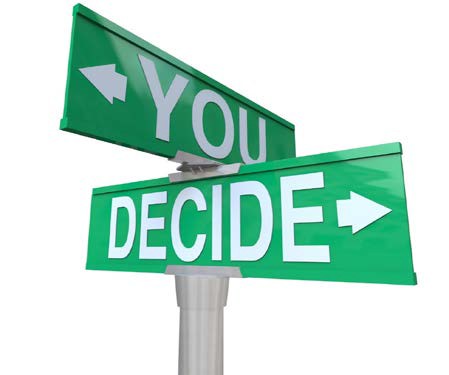 •	O Modelo Tradicional•	A Agência com Modelo de Escolha•	O Modelo Dirigido ao ParticipanteO modelo tradicional é o modelo o mais usado em Massachusetts.Neste modelo: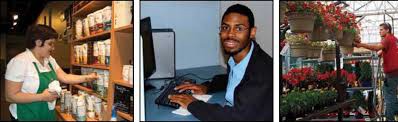 Neste modelo:A agência prestadora (qualificada e licenciada) contrata diretamente com o DDS para fornecer uma variedade específica de apoios (por exemplo, residências comunitárias partilhadas, apoios independentes, programas de emprego e de dia, apoio familiar) ao indivíduo.A agência tem autoridade e responsabilidade total na contratação, formação, supervisão e pagamento de funcionários.Os indivíduos, as suas famílias e equipas de serviço desenvolvem Planos de Serviços Individuais (ISP) e fornecem informações sobre outras decisões do dia-a-dia.A agência prestadora tem a responsabilidade de gerir todos os aspetos do orçamento para que os serviços e os ISP sejam fornecidos de acordo com as leis federais e estaduais aplicáveis, regulações do DDS e outras estaduais, bem como outros requisitos do DDS.O Agência com Modelo de Escolha permite que os indivíduos e as famílias escolham e supervisionem o seu pessoal e comprem bens e serviços, sem terem que se responsabilizar pelos deveres regulatórios, contábeis, legais e técnicos associados com o ser empregador e comprador.Neste modelo:O indivíduo/família E a agência prestadora são responsáveis pela contratação do pessoal, por todas as funções de um empregador, e pela aquisição adequada de todos os outros bens e serviços. O prestador administra certos aspetos do orçamento para garantir o cumprimento das leis federais e estaduais aplicáveis, regulações do DDS e de outras agências estaduais e outros requisitos do DDS. O indivíduo/família seleciona os funcionários (que podem ser disponibilizados através da agência), define horas de trabalho e tarefas a serem executadas, fornece supervisão diária e gestão dos funcionários e determina quando essa pessoa já não é necessária.A agência e o individuo/família partilham a formação e a avaliação dos funcionários.